    Rada Osiedla „Lechitów”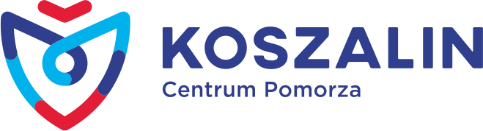 Przewodnicząca Rady Osiedla: Agnieszka KlimkiewiczSiedziba: ul. Łużycka 30e-mail :  ro.lechitow@outlook.comWykaz członków Rady Osiedla :KLIMKIEWICZ AGNIESZKA		Przewodnicząca Rady i Zarządu OsiedlaBERTHELSEN TYBURSKA  DANUTA	Wiceprzewodnicząca Rady i Zarządu OsiedlaWIŚNIK-PŁUCIENNIK ELŻBIETA		Sekretarz Zarządu OsiedlaBANASIAK STANISŁAW			CzłonekBUJKIEWICZ MAGDALENA	           Przewodnicząca Komisji Rewizyjnej JANKOWSKI KRZYSZTOF	 		Członek		LEWANDOWSKA ANNA			Członek Komisji RewizyjnejMINIAS TOMASZ				CzłonekOLESZCZUK HALINA 			Członek PAWLAK BARBARA 			Członek RUSIN MONIKA 				Członek SOBIERAJ JOLANTA			Członek Komisji Rewizyjnej SZEMRO JÓZEFA				Członek SZYMAŃSKA ANNA			Członek WEREMKO BARBARA			Członek